Нормативные правовые акты в сфере противодействия коррупции 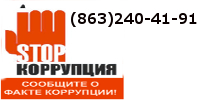 Федеральные документыДокументы Ростовской областиФедеральные документы:Конвенция Организации Объединенных Наций против коррупции (принята в г. Нью-Йорке 31.10.2003 Резолюцией 58/4 на 51-ом пленарном заседании 58-ой сессии Генеральной Ассамблеи ООН) ратифицирована Федеральным законом от 08.03.2006 N 40-ФЗ с заявлением.Конвенция об уголовной ответственности за коррупцию (заключена в г. Страсбурге 27.01.1999) ратифицирована Федеральным законом от 25.07.2006 N 125-ФЗ  «О ратификации конвенции об уголовной отвественности за корупцию».Федеральный закон от 25.12.2008 № 273-ФЗ (.doc 223 Кб) «О противодействии коррупции».Федеральный закон от 25.12.2008 № 274-ФЗ (.doc 334 Кб) «О внесении изменений в отдельные законодательные акты Российской Федерации в связи с принятием Федерального закона  «О противодействии коррупции».Федеральный закон от 25.12.2008 № 280-ФЗ (.doc 144 Кб) «О внесении изменений в отдельные законодательные акты Российской Федерации в связи с ратификацией Конвенции Организации Объединенных Наций против коррупции от 31 октября 2003 года и Конвенции об уголовной ответственности за коррупцию от 27 января 1999 года и принятием Федерального закона «О противодействии коррупции».Федеральный конституционный закон от 25.12.2008  № 5-ФКЗ (.doc 32 Кб) «О внесении изменений в статью 10 Федерального конституционного закона «О Правительстве Российской Федерации»Национальный план противодействия коррупции (.doc 86 Кб). Утвержден Президентом РФ 31.07.2008.Указ Президента РФ от 19.05.2008 № 815 (.doc 53 Кб) «О мерах по противодействию коррупции».Указ Президента РФ от 18.12.2008 N 1799 «О центральных органах Российской Федерации, ответственных за реализацию положений Конвенции Организации Объединенных Наций против коррупции, касающихся взаимной правовой помощи".Указ Президента РФ от 18.05.2009 № 557 «Об утверждении перечня должностей федеральной государственной службы, при назначении на которые граждане и при замещении которых федеральные государственные служащие обязаны представлять сведения о своих доходах, об имуществе и обязательствах имущественного характера, а также сведения о доходах, об имуществе и обязательствах имущественного характера своих супруги (супруга) и несовершеннолетних детей».Указ Президента РФ от 18.05.2009 № 558 (.doc 446 Кб) «О представлении гражданами, претендующими на замещение государственных должностей Российской Федерации, и лицами, замещающими государственные должности Российской Федерации, сведений о доходах, об имуществе и обязательствах имущественного характера»Указ Президента РФ от 18.05.2009 № 559 «О представлении гражданами, претендующими на замещение должностей федеральной государственной службы, и федеральными государственными служащими сведений о доходах, об имуществе и обязательствах имущественного характера».Указ Президента РФ от 18.05.2009 № 560 (.doc 36 Кб) «О представлении гражданами, претендующими на замещение руководящих должностей в государственных корпорациях, фондах и иных организациях, лицами, замещающими руководящие должности в государственных корпорациях, фондах и иных организациях, сведений о доходах, об имуществе и обязательствах имущественного характера».Указ Президента РФ от 18.05.2009 № 561 «Об утверждении порядка размещения сведений о доходах, об имуществе и обязательствах имущественного характера лиц, замещающих государственные должности Российской Федерации, федеральных государственных служащих и членов их семей на официальных сайтах федеральных государственных органов и государственных органов субъектов Российской Федерации и предоставления этих сведений общероссийским средствам массовой информации для опубликования».Указ Президента РФ от 21.09.2009 № 1065 «О проверке достоверности и полноты сведений, представляемых гражданами, претендующими на замещение должностей федеральной государственной службы, и федеральными государственными служащими, и соблюдения федеральными государственными служащими требований к служебному поведению».Указ Президента РФ от 13.04.2010 № 460 «О Национальной стратегии противодействия коррупции и Национальном плане противодействия коррупции на 2010 - 2011 годы».Указ Президента РФ от 01.07.2010 № 821 (.doc 137 Кб) «О комиссиях по соблюдению требований к служебному поведению федеральных государственных служащих и урегулированию конфликта интересов».Указ Президента РФ от 21.07.2010 № 925 «О мерах по реализации отдельных положений Федерального закона «О противодействии коррупции».Постановление Правительства РФ от 18.02.1998 N 216 "О внесении изменений и дополнений в решения Правительства Российской Федерации в соответствии с Указом Президента Российской Федерации от 8 апреля 1997 г. N 305 "О первоочередных мерах по предотвращению коррупции и сокращению бюджетных расходов при организации закупки продукции для государственных нужд".Постановление Правительства РФ от 06.03.2009 № 195 (.doc 41 Кб) «Об утверждении правил проведения экспертизы проектов нормативных правовых актов и иных документов в целях выявления в них положений, способствующих созданию условий для проявления коррупции».Постановление Правительства РФ от 06.03.2009 № 196 (.doc 39 Кб) «Об утверждении методики проведения экспертизы проектов нормативных правовых актов и иных документов в целях выявления в них положений, способствующих созданию условий для проявления коррупции».Документы Ростовской области в сфере противодействия коррупции:Областной закон Ростовской области № 218-ЗС от 12.05.09 "О противодействии коррупции в Ростовской области"Государственная программа Ростовской области «Обеспечение общественного порядка и противодействие преступности»План противодействия коррупции в органах исполнительной власти Ростовской области на 2014 – 2015 годы Указ Губернатора Ростовской области от 26.09.2013 № 96 "Об обеспечении контроля за соответствием расходов лиц, замещающих государственные должности Ростовской области, и иных лиц их доходам"Постановление Правительства Ростовской области от 06.03.2014 № 151 "О сообщении отдельными категориями лиц о получении подарка в связи с протокольными мероприятиями, служебными командировками и другими официальными мероприятиями" Постановление Правительства Ростовской области от 16.01.2014 № 40 "О Порядке размещения в информационно-телекоммуникационной сети «Интернет» на официальных сайтах государственных органов Ростовской области и предоставления для опубликования общероссийским средствам массовой информации сведений о доходах, об имуществе и обязательствах имущественного характера лиц, замещающих отдельные государственные должности Ростовской области, должности государственной гражданской службы Ростовской области"Постановление Правительства Ростовской области от 26.09.2013 № 610 "О проверке достоверности и полноты сведений, представляемых гражданами, претендующими на замещение отдельных государственных должностей Ростовской области, должностей государственной гражданской службы Ростовской области, и лицами, замещающими указанные должности, и соблюдения лицами, замещающими указанные должности, требований к должностному (служебному) поведению"Постановление Правительства Ростовской области от 27.06.2013 № 404 "О мерах по реализации Федерального закона от 03.12.2012 № 230-ФЗ"Постановление Правительства Ростовской области от 17.05.2013 № 291 "Об утверждении Положения о проверке достоверности и полноты сведений о доходах, об имуществе и обязательствах имущественного характера, представляемых гражданами, претендующими на замещение должностей руководителей государственных учреждений Ростовской области, и лицами, замещающими эти должности"Постановление Правительства Ростовской области от 04.05.2012 № 339 «О Перечне должностей государственной гражданской службы Ростовской области, предусмотренном статьей 12 Федерального закона от 25.12.2008 № 273-ФЗ «О противодействии коррупции»Постановление Правительства области от 22.03.2012 № 220 "О представлении гражданами, претендующими на замещение должностей государственной гражданской службы Ростовской области, и государственными гражданскими служащими Ростовской области сведений о доходах, об имуществе и обязательствах имущественного характера"Постановление Правительства Ростовской области от 19.04.2012 № 300 "О Порядке осуществления комиссией по противодействию коррупции в Ростовской области антикоррупционного мониторинга"Распоряжение Правительства Ростовской области от 04.05.2012 № 140 "Об утверждении Порядка проведения антикоррупционной экспертизы проектов нормативных правовых актов Губернатора Ростовской области  и Правительства Ростовской области"Кодекс этики и служебного поведения государственных гражданских служащих Ростовской областиПорядок уведомления представителя нанимателя о фактах обращения в целях склонения к совершению коррупционных правонарушений«Стоп,коррупция!» (863) 240-41-91